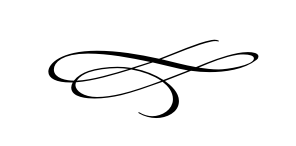 Charleston Planning CommissionRegular MeetingThursday June 25th, 2020      7:00 p.m. Charleston Town Hall - 3454 West 3400 South      Call to Order Opening PrayerPledge of AllegianceSwearing In New  Member 2nd Alternate Jake Hinman – Arlene Buehler ClerkApproval of Meeting Minutes For May 28th, 2020Public Comment- This is the time and place for any person who wishes to comment on items not scheduled on the agenda for public hearing. Any person or group wishing to comment on any item not otherwise scheduled for public hearing on the agenda may address the Planning Commission at this point by standing and giving his or her name for the record. Comments should be limited to not more than three (3) minutes, unless additional time is authorized by the governing body.Charleston Town Road Standards, Drafted By Horrocks Engineering – Brian PreecePublic HearingRecommendation To Town CouncilGeneral Plan Discussion and Review of Pictures and Ideas – Commission MembersAdjournment